Projet - Les minis maisons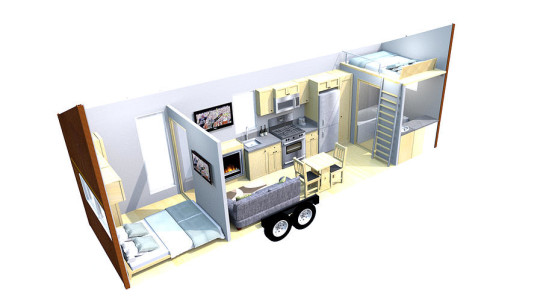 Activité 3: Mesurez les articles et espaces suivants dans ta maison qui vont t’aider à réaliser un plan pour ta mini maison: Mesure the following items and spaces in your house in order to help you create a plan for your tiny home.Le frigo:     		Longueur: ______	 Largeur: ______ Hauteur: ______Le four:  			Longueur: ______	 Largeur: ______ Hauteur: ______L’évier: 			Longueur: ______	 Largeur: ______ Profondeur: _____Une fênetre: 		Longueur: ___________	Largeur: ___________Un sofa: 			Longueur: ______	 Largeur: ______ Hauteur: ______Le lave linge: 		Longueur: ______	 Largeur: ______ Hauteur: ______Espace dans la cuisine:  Longueur: ______	 Largeur: ______Hauteur de tes murs:  ____________